Requerimento de Pagamento do Benefício Per Capita Saúde SuplementarEu,__________________________________,CPF:______________ servidor público federal vinculado à UFSC, matrícula Masis nº_________e matrícula SIAPE nº_____________venho através deste instrumento solicitar o pagamento do benefício per capita saúde suplementar que trata o Art. Nº 26 da Portaria Normativa SGPRT/MPDG nº 01 de 09 de março de 2017, conforme documentos anexos.Afirmo estar ciente dos termos da Portaria Normativa SGPRT/MPDG nº 01 de 09 de março de 2017, inclusive do disposto no artigo 30: “Art. 30. Independentemente do mês de apresentação do requerimento de que trata o art. 28 desta Portaria Normativa, a comprovação das despesas efetuadas pelo servidor deverá ser feita uma vez ao ano, até o último dia útil do mês de abril, acompanhada de toda a documentação comprobatória necessária (...)”Informo meus dados para contato sobre eventuais questões relacionadas ao processo administrativo:E-mail:Telefone Celular: (   )			 Telefone Comercial: (  )Atenciosamente,___________________________________________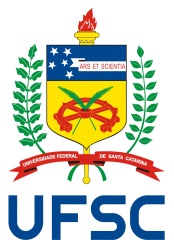 Universidade Federal de Santa Catarina - UFSCSecretaria de Gestão de Pessoas – SEGESPDepartamento de Atenção à Saúde – DASDivisão de Saúde Suplementar – DSSUwww.planodesaude.ufsc.br / planodesaude@contato.ufsc.brData:     /     /    